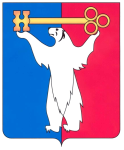 РОССИЙСКАЯ ФЕДЕРАЦИЯКРАСНОЯРСКИЙ КРАЙНОРИЛЬСКИЙ ГОРОДСКОЙ СОВЕТ ДЕПУТАТОВР Е Ш Е Н И ЕО внесении изменения в решение Городского Совета от 13.05.2008 № 11-251 «Об утверждении Положения о порядке предоставления в аренду объектов недвижимого имущества, находящегося в собственности муниципального образования город Норильск»В соответствии с Федеральным законом от 06.10.2003 № 131-ФЗ «Об общих принципах организации местного самоуправления в Российской Федерации», статьей 28 Устава муниципального образования город Норильск, Городской СоветРЕШИЛ:1. Внести в Положение о порядке предоставления в аренду объектов недвижимого имущества, находящегося в собственности муниципального образования город Норильск, утвержденное решением Городского Совета от 13.05.2008 № 11-251 (далее - Положение), следующее изменение:подпункт 3 пункта 2.2.5 Положения изложить в следующей редакции:«3) юридическим лицам любой организационно-правовой формы, в том числе иностранным или физическим лицам, при условии, что Объект является частью или частями помещения, здания, строения или сооружения, и общая площадь передаваемого Объекта составляет не более чем двадцать квадратных метров и не превышает десять процентов площади соответствующего помещения, здания, строения или сооружения, права на которые принадлежат лицу, передающему такое имущество.».2. Контроль исполнения настоящего решения возложить на председателя постоянной комиссии Городского Совета по бюджету и собственности Цюпко В.В.3. Настоящее решение вступает в силу через десять дней со дня опубликования в газете «Заполярная правда».28 июня 2016 года№ 32/4-703И.о. Главы города НорильскаВ.В. Цюпко